 June 2,2012– June 30,      57th Programmable Logic Controller Course (PLCC)  2012                                University of the Philippines, Diliman, Quezon City                                        Mechatronics Technologies CorporationLICENCES/CERTIFICATION                                                                        License/Certification No.                             DateInstrumentation  and  Control                                                                            Jul 31, 2012Servicing (NC 11)Mechatronics  Servicing (NC 11)                                                                      Jul 31, 2012SKILLS                                                                                                            RemarksVery  knowledgeable  in Microsoft             Gained   my   expertise    of   Computer   skills Office  and  Computer   hardware &           during  my job profession in Test Engineering.Software. 5.  Arabic                               3 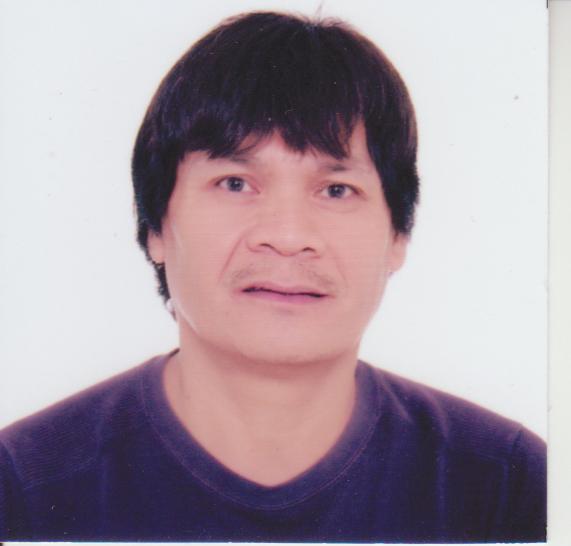 